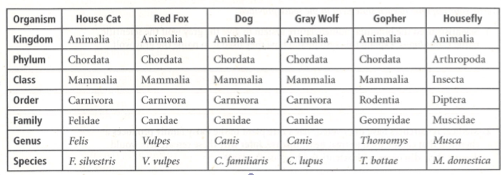 Use the table above to respond to each statement. Identify the scientific name for the housefly.Which two organisms do you think are most closely related? Why?Which organism is the least related to the others?  Explain.If organisms belong to the same family, do they have to belong to the same order?  If not, can they belong to the same order? If organisms belong to the same family, do they have to belong to the same genus? If not, can they belong to the same genus? 